План – конспект внеурочного занятияКружок «Корригирующая гимнастика»Класс – 3 «а»Руководитель: Чадаева О.ЕТема занятия: «Упражнения на осанку с предметами»Развивающаяся цель: раскрывать индивидуальность каждого ребенка.Воспитательная цель: воспитывать чувство коллективизма.Планируемые результаты: Личностные – самоопределение – дают адекватную позитивную самооценку; смыслообразование – проявляют познавательный интерес к предмету; морально-этическая ориентация- проявляют положительные качества личности и управляют эмоциями в различных  ситуациях; проявляют дисциплинированность, трудолюбие, упорство в достижении целей.Предметные – выполнение организующих строевых команд, жизненно важных двигательных навыков и умений ( ходьбы и бега), разминки, организация и проведение упражнений на осанку с различными предметами.Метапредметные ( универсальные учебные действия):Познавательные: общеучебные – оказание посильной помощи и моральной поддержки сверстникам при выполнении учебных заданий, доброжелательное и уважительное отношение при объяснении ошибок и способов их устранения; объективная оценка действий и поступков на основе освоенных знаний и имеющегося опыта; управление эмоциями при общении со сверстниками и учителем; оценка красоты телосложения и осанки; анализ и объективная оценка результатов собственного труда; соблюдения правил безопасности на занятиях; логические – осуществление анализа действий учителя и учащихся по выполнению учебных заданий.Регулятивные: принимать и сохранять учебную задачу; планировать действия в соответствии с поставленной задачей; учитывать правило в планировании способа решения; адекватно воспринимать оценку учителя; вносить необходимые коррективы в действие после его завершения на основе его оценки и учета характера сделанных ошибок.Коммуникативные: контролировать действия партнера.Инвентарь: гимнастические палки.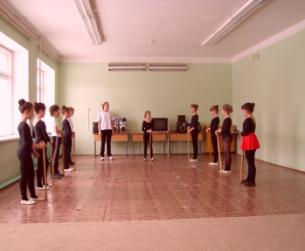 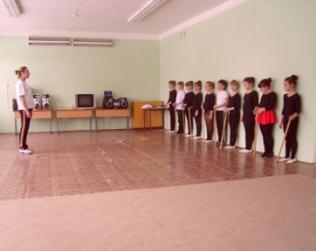 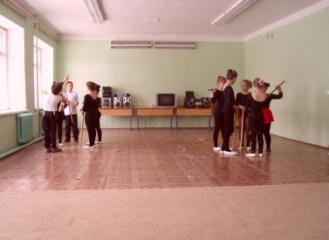 Деятельность учителяДеятельность учащихсяУУД1.Мотивация к внеурочной деятельностиЦель этапа: включение учащихся в деятельность на личностно- значимом уровне.Прозвенел звонок, занятие начинается. Я улыбнусь вам, а вы  улыбнитесь друг другу. И подумайте: как хорошо, что мы здесь все вместе. Пожелайте мысленно друг другу что-то хорошее.Дети находят свое место в строю.Разминка. ОРУ в движении.Самостоятельно организовать свое рабочее место (Р)2.Актуализация знанийЦель этапа: создание проблемной ситуации.Ребята, мы с вами выполняли много упражнений на разные части  тела. Назовите, на какие части тела вы выполняли упражнения.Какие упражнения вы можете сами придумать.А сейчас ребята  посмотрим на спортивный инвентарь, который я принесла на занятие (гимнастические палки),  возьмем гимнастические палки подойдем к стене, и примем правильное положение осанки, подумаем чем мы будем заниматься  на сегодняшнем занятии. Постановка учебной задачиЦель этапа: выполнение упражнений на осанку с предметами.Ребята давайте создадим 2 группы и решим нашу проблему.Дети говорят какие упражнения выполняли.Дети самостоятельно придумывают упражненияДети отвечают на вопрос.Дети образуют 2 группы, выбирают ведущего.Отвечать на вопросы учителя, умение слышать товарищей по классу (К)Перерабатывать и систематизировать информацию(П)Использовать в своей деятельности простейшие движения рук, ног, туловища, головы(Р).Формировать умение выражать свои мысли чувства через упражненияУчаствовать в группах (К)Перерабатывать и систематизировать информацию (П)3.Поиск решения проблемы (открытие нового знания учениками)Цель этапа: составить план решения проблемы.Каждая группа готовится выполнить упражнение на осанку с предметомДети придумывают движения в группах. Каждая группа показывает упражнения.Участие в группах (Л)Соблюдать последовательность в упражнениях (Л)4.Первичное заключениеЦель этапа: закрепить полученные знания; провести коррекцию в движениях.Ребята, а теперь выполним комплекс упражнений на осанку  вместе со мной. (приложение)Обсуждение в группах1-я  группа ищет ошибки у 2- ой группы, 2- ая  у  первой.Аргументация своего мнения и позиции в коммуникации; учет разных мнений (К)Определить план выполнения заданий (Р)5.Итог урока ( рефлексия деятельности)Цель этапа: осознание уч-ся своей внеурочной  деятельности, самооценка  результатов деятельности своей и всего класса. Ребята решили ли мы проблему поставленную в начале нашей деятельности. Ребята, встаем на свои места.До свидание.Самооценка детей.Рефлексия способов и условий действия; контроль и оценка процесса и результатов деятельности (П)Самооценка; адекватное понимание причин успеха или неуспеха в УД (Л)Выражение своих мыслей полно и точно; формулирование и аргументация своего мнения (К).